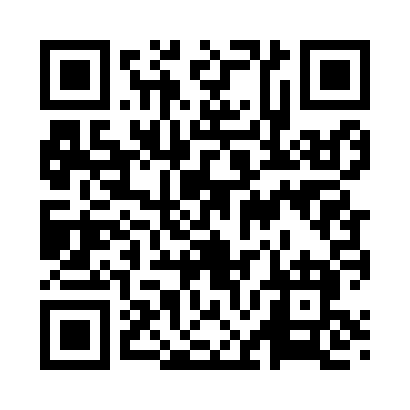 Prayer times for Bens Run, West Virginia, USAMon 1 Jul 2024 - Wed 31 Jul 2024High Latitude Method: Angle Based RulePrayer Calculation Method: Islamic Society of North AmericaAsar Calculation Method: ShafiPrayer times provided by https://www.salahtimes.comDateDayFajrSunriseDhuhrAsrMaghribIsha1Mon4:266:011:285:268:5510:312Tue4:276:021:295:268:5510:303Wed4:276:021:295:268:5510:304Thu4:286:031:295:268:5510:305Fri4:296:041:295:268:5510:296Sat4:306:041:295:268:5410:297Sun4:306:051:305:268:5410:288Mon4:316:051:305:268:5410:289Tue4:326:061:305:268:5310:2710Wed4:336:071:305:278:5310:2611Thu4:346:071:305:278:5210:2612Fri4:356:081:305:278:5210:2513Sat4:366:091:305:278:5210:2414Sun4:376:101:305:278:5110:2315Mon4:386:101:315:268:5010:2216Tue4:396:111:315:268:5010:2117Wed4:406:121:315:268:4910:2018Thu4:426:131:315:268:4910:1919Fri4:436:131:315:268:4810:1820Sat4:446:141:315:268:4710:1721Sun4:456:151:315:268:4610:1622Mon4:466:161:315:268:4610:1523Tue4:476:171:315:268:4510:1424Wed4:496:181:315:258:4410:1325Thu4:506:181:315:258:4310:1226Fri4:516:191:315:258:4210:1027Sat4:526:201:315:258:4110:0928Sun4:536:211:315:258:4010:0829Mon4:556:221:315:248:3910:0630Tue4:566:231:315:248:3810:0531Wed4:576:241:315:248:3710:04